Bonfiglioli clôture l’acquisition de l’ensemble des parts d’O&K Antriebstechnik Gmbh Le 20 novembre 2018, Bonfiglioli et Carraro ont complété le parcours entamé lors de la signature de l’accord en novembre 2015 : grâce à l’acquisition du reste des actions, pour le montant total de 17 millions d’euros, Bonfiglioli prend le contrôle d’O&K Antriebstechnik GmbH en qualité de seul et unique actionnaire.Au cours de la période triennale, les raisons stratégiques partagées par Bonfiglioli et Carraro et les mécanismes de collaboration qui sous-tendent l'accord signé en 2015, ont servi de catalyseur des ventes de l’ensemble du périmètre économique attribuable aux produits O&KA : d’environ 36 millions d’euros en 2015, ses produits consolidés devraient atteindre 65 millions d’euros en 2018.« Nous sommes satisfaits du chemin parcouru en compagnie de Carraro durant ces années puisqu'il nous a permis d’achever l’acquisition de 100% des parts d’O&K Antriebstechnik GmbH. L’intention stratégique de tirer parti de l’excellente complémentarité de marché entre Bonfiglioli et O&KA et la cohérence de positionnement des deux marques, en l’occurrence les fondements de l'intérêt de Bonfiglioli envers la société allemande, ont été accueillies très favorablement par le marché et ont déclenché des synergies opérationnelles tout ce qu'il y a de plus bénéfiques. Notre intention, - conclut Sonia Bonfiglioli, Présidente de Bonfiglioli - est de poursuivre dans cette voie en optimisant le processus d’expansion sur le marché des engins de terrassement, de construction, d’exploitation minière et des machines destinées au secteur maritime, portuaire et aéroportuaire par l’extension du leadership mondial de Bonfiglioli au secteur de la transmission et du contrôle de haute puissance ».« Dans le contexte de marché particulièrement dynamique qui est le nôtre aux quatre coins du monde dans nos secteurs de prédilection, nous avons saisi l’occasion qui nous était offerte d'accélérer la cession du reste des parts d’O&K Antriebstechnik dans une logique de focalisation ultérieure sur notre activité principale. – commente Enrico Carraro, Président du Groupe – La validité du parcours entrepris il y a trois ans avec un partenaire aussi sérieux que le Groupe Bonfiglioli est confirmée par les excellents résultats de la société allemande qui a su trouvé son positionnement naturel en tant qu’entreprise ». Profil du Groupe BonfiglioliBonfiglioli développe, produit et commercialise une vaste gamme de réducteurs, de systèmes de transmission, de motoréducteurs épicycloïdaux et de variateurs qui répondent aux besoins les plus exigeants et les plus complexes de l’automatisation industrielle, des engins mobiles et des énergies renouvelables. En 2018, les prévisions du chiffre d'affaires sont évaluées à 880 millions d’euros, soit en hausse de 9% par rapport à l’année précédente. Les effectifs comptent 3700 salariés dans les 17 pays où Bonfiglioli est implanté. Pour en savoir plus : bonfiglioli.com.Profil du Groupe CarraroFleuron international des systèmes de transmission pour véhicules hors route et tracteurs spécialisés, le groupe Carraro affiche un chiffre d'affaires consolidé de 606 millions d’euros en 2017.Les activités du groupe se répartissent dans deux secteurs : Les systèmes de transmission et les composantsPar l'intermédiaire des filiales Carraro Drive Tech et SIAP, le groupe conçoit et commercialise des systèmes de transmission (essieux et transmissions) principalement destinés aux machines agricoles et de terrassement, ainsi qu’une vaste gamme d’engrenages pour une panoplie de secteurs, allant de l’automobile à la manutention de matériaux, en passant par les applications agricoles et le terrassement.Les tracteursPar le biais de la division Agritalia, le groupe conçoit et produit des tracteurs spéciaux (pour vignobles et vergers, de 60 à 100 chevaux) destinés à des entreprises tierces, à l'instar des marques John Deere, Massey Ferguson ou Claas, ainsi qu’une gamme spécialisée de la marque Carraro. Agritalia propose également des services d'ingénierie orientés sur la conception de gammes innovantes de tracteurs.Le Groupe, dont le holding Carraro SpA est coté en bourse en Italie depuis 1995 (CARR.MI), a son siège social à Campodarsego (Padoue). Il emploie 3156 personnes au 31.12.2017, parmi lesquelles 1408 en Italie, et ses sièges de production sont implantés en Italie (4), en Inde, en Chine, en Argentine et au Brésil. Pour en savoir plus, prière de consulter le site carraro.com.  Profil O&K AntriebstechnikO&K Antriebstechnik totalise plus de 130 ans d’expérience dans la conception, le développement et la production de réducteurs épicycloïdaux et emploie plus de 150 personnes. Forte de ses compétences, O&KA s’est forgé une solide réputation dans le domaine Mobile (machines à chenilles) et le secteur minier (pelles pour mines). Au cours des dernières années, elle a étendu ses compétences aux secteurs Marine et Oil & Gas. A ce jour, l’offre de produits d’O&KA la désigne comme le partenaire de référence des grands constructeurs des plus imposantes machines chenillées au monde.* * * *Contacts presse Bonfiglioli :Camille Distain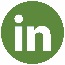 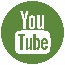 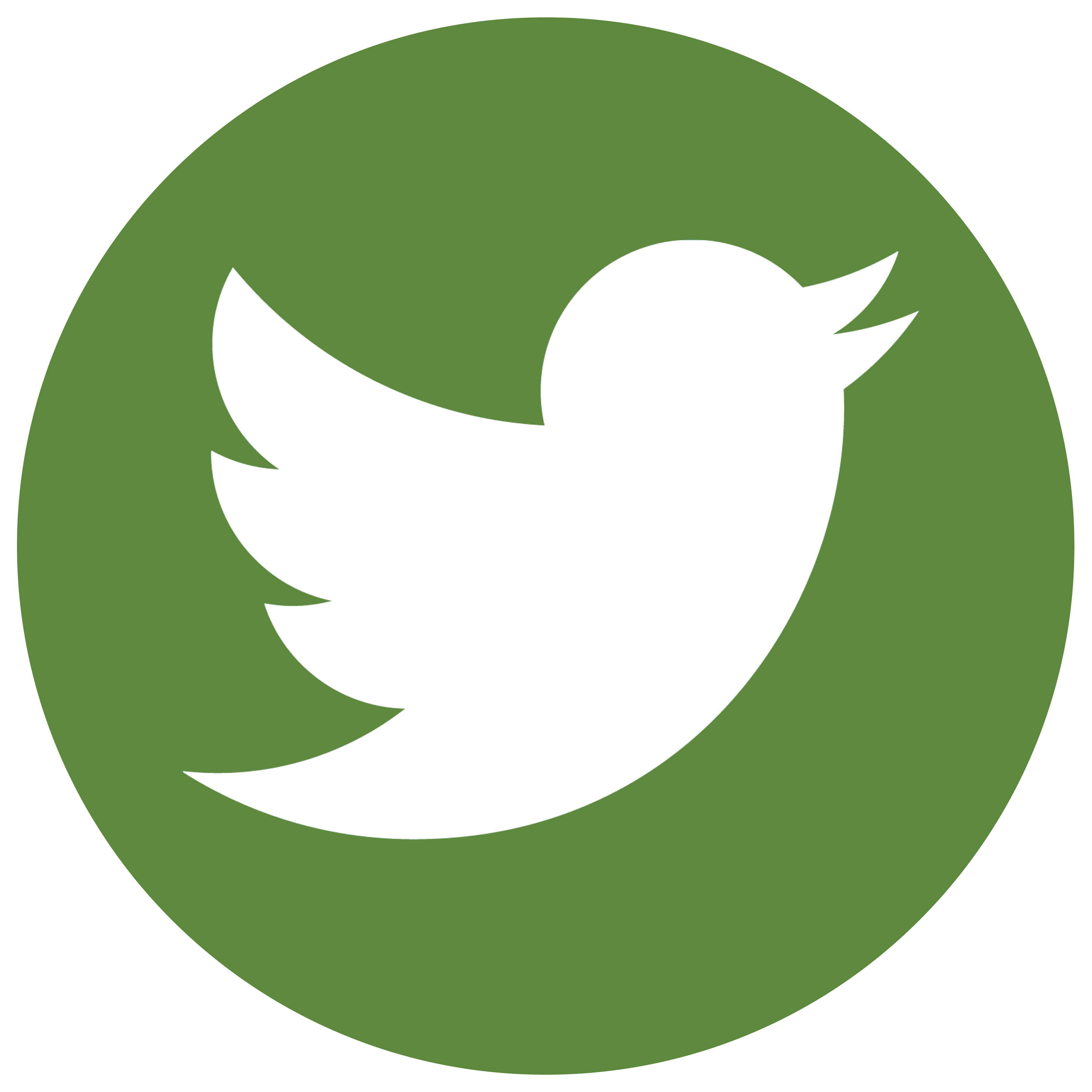 Camille DistainDirecteur des communications extérieures, Bonfiglioli+390 516 473 009 / +393 316 223 820camille.distain@bonfiglioli.com 